TAREA 18
2do Grado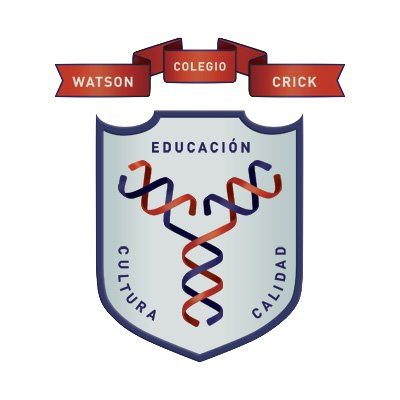 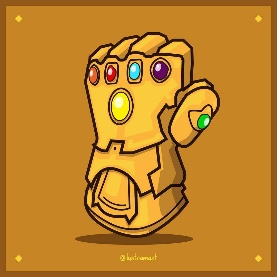 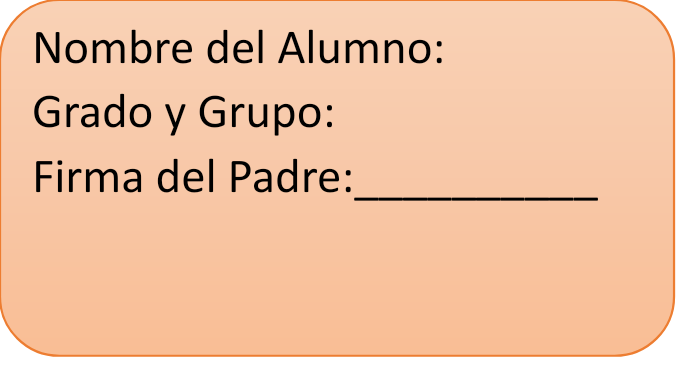 Informática	Indicaciones de las tareas	Realiza lo que se te solicita en las instruccionesRellena el recuadro del lado derecho, sin la información solicitada no será contada la tarea (La firma del padre es solo en documento impreso)Imprime el archivo, dáselo a firmar a tu padre y posteriormente pégalo en la libreta, después de la portada y los demás elementos.Las tareas se revisan y califican en la 2da clase de la semanaEl Proyecto Final ha comenzado, los alumnos ya tienen las indicaciones y especificaciones del proyecto, la fecha de entrega depende de cada grupo, por si no tienes las indicaciones te las dejo aquí abajo.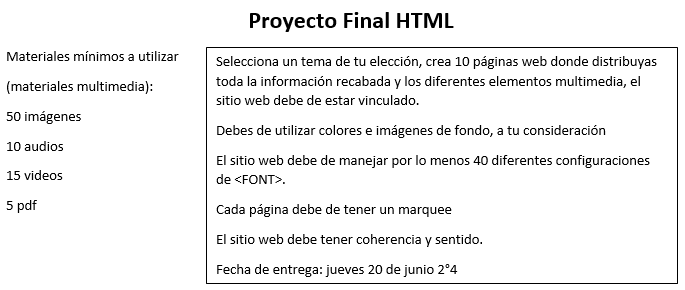 -Pega 3 capturas de pantalla de los avances de tu proyecto-Coloca el código de uno de los hipervínculos de tu proyecto aquí debajo